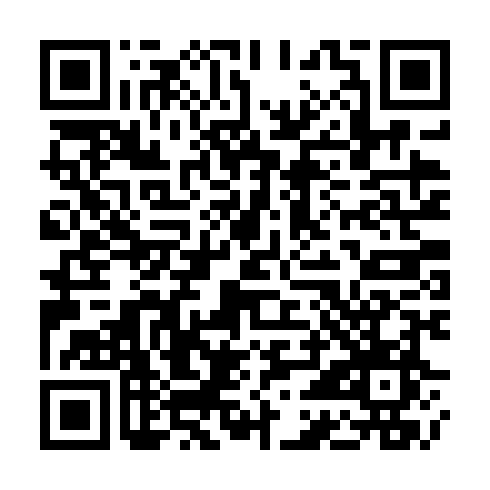 Ramadan times for Blizsi Lhota, Czech RepublicMon 11 Mar 2024 - Wed 10 Apr 2024High Latitude Method: Angle Based RulePrayer Calculation Method: Muslim World LeagueAsar Calculation Method: HanafiPrayer times provided by https://www.salahtimes.comDateDayFajrSuhurSunriseDhuhrAsrIftarMaghribIsha11Mon4:404:406:2512:144:116:046:047:4312Tue4:384:386:2312:144:126:056:057:4413Wed4:354:356:2112:134:146:076:077:4614Thu4:334:336:1912:134:156:086:087:4815Fri4:314:316:1712:134:166:106:107:4916Sat4:294:296:1512:124:176:116:117:5117Sun4:264:266:1212:124:196:136:137:5318Mon4:244:246:1012:124:206:146:147:5419Tue4:224:226:0812:124:216:166:167:5620Wed4:194:196:0612:114:226:176:177:5821Thu4:174:176:0412:114:236:196:197:5922Fri4:154:156:0212:114:256:206:208:0123Sat4:124:126:0012:104:266:226:228:0324Sun4:104:105:5812:104:276:236:238:0525Mon4:084:085:5612:104:286:256:258:0626Tue4:054:055:5412:094:296:266:268:0827Wed4:034:035:5112:094:306:286:288:1028Thu4:004:005:4912:094:316:296:298:1229Fri3:583:585:4712:094:336:316:318:1430Sat3:553:555:4512:084:346:326:328:1631Sun4:534:536:431:085:357:347:349:171Mon4:504:506:411:085:367:357:359:192Tue4:484:486:391:075:377:377:379:213Wed4:454:456:371:075:387:387:389:234Thu4:434:436:351:075:397:407:409:255Fri4:404:406:331:075:407:417:419:276Sat4:384:386:311:065:417:437:439:297Sun4:354:356:291:065:427:447:449:318Mon4:324:326:271:065:437:467:469:339Tue4:304:306:251:055:447:477:479:3510Wed4:274:276:231:055:457:497:499:37